بسم الله الأقدس الأبهى سبحان الذي قدّر لكل شيء ...حضرت بهاءاللهأصلي عربي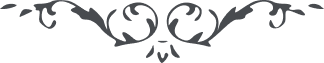 كتاب مبين - آثار قلم اعلى – جلد 1، لوح رقم (50)، 153 بديع، صفحه 248 – 249بسم الله الاقدس الابهیسبحان الذی قدر لکل شیء ما اراد انه لهو الحاکم علی ما یرید قد خلق الکلمة علی هیکل الانسان و بها اجتذب العالمین ان الذی ما انجذب من کلمة الله لا یصدق علیه اسم الوجود ان ربک لهو العلیم الخبیر و بها بعث الله ما شآء و فصل بین المشرکین و الموحدین انها نار لمن استکبر و نور لمن اقبل الی مشرق الوحی کذلک قضی الامر فی لوح حفیظ طوبی لک بما فزت و زرت ربک الرحمن اذ اشرق من افق السجن بسلطان مبین و دخلت الباب الذی من اراده اخذ بالظلم بما اوحی الشیطان فی صدور الغافلین قد طمسنا اعین الذین ارادوا المنع وادخلناکم بقوة من لدنا ان ربک لهو المقتدر القدیر یحکم ما یشآء بسلطان من عنده و یفعل ما یرید انه لهو العلیم الحکیم قد خسر الذین رأوا قدرة الله و انکروها الا انهم فی ضلال بعید و اذکر اذ دخلت مقر العرش و سمعت باذنک ما تکلم به لسان القدم اذ کان فی السجن الاعظم بما اکتسبت ایدی الامم الذین کفروا بعد ما جآئتهم البینات من لدن ربهم منزل الآیات الا انهم من الهالکین اذا قیل لهم بای جرم حبستم الذی به افتر ثغر الایمان و ظهرت آیة الرحمن قالوا قد تحقق انه اراد ان یبدل سنن الله و دینه و لیس له علینا من فضل بل نریه من المفسدین کذلک قال امم امثالهم قد اخذناهم بما قالوا و جعلناهم عبرة للمتبصرین سوف ناخذ هؤلآء کما اخذنا الذین کانوا اشد منهم قوة ان ربک لهو المقتدر علی ما یشآء و الحاکم علی ما یرید قل سبحانک یا الهی لک الحمد بما دعوتنی بفضلک و قربتنی الی مظهر ذاتک و اریتنی جمالک و اسمعتنی ندآئک فی ایام فیها منع کل مقبل و اخذ کل زآئر و طرد کل ناظر و بعد کل آمل و قتل کل ذاکر ای رب لک الحمد بما وفقتنی و ادخلتنی فی جوار رحمتک اسئلک یا فاطر السمآء و مالک الاسمآء بان تکتبنی من اهل البهآء الذین ما منعهم المآل و الجمال عن التوجه الی وجهک یا ربی المتعال و ما خوفهم مظاهر اسم الجلال فی ایامک یا من بیدک ملکوت المبدء و المآل ای رب لما دعوتنی الیک فاثبتنی فی کل الاحوال علی امرک ثم ارزقنی ما قدرته للمقربین من عبادک ثم اکتب لی خیر الدنیا و الآخرة انک انت المقتدر علی ما تشآء لا اله الا انت العزیز الکریم الحمد لله رب العالمین